Инвестиционное предложение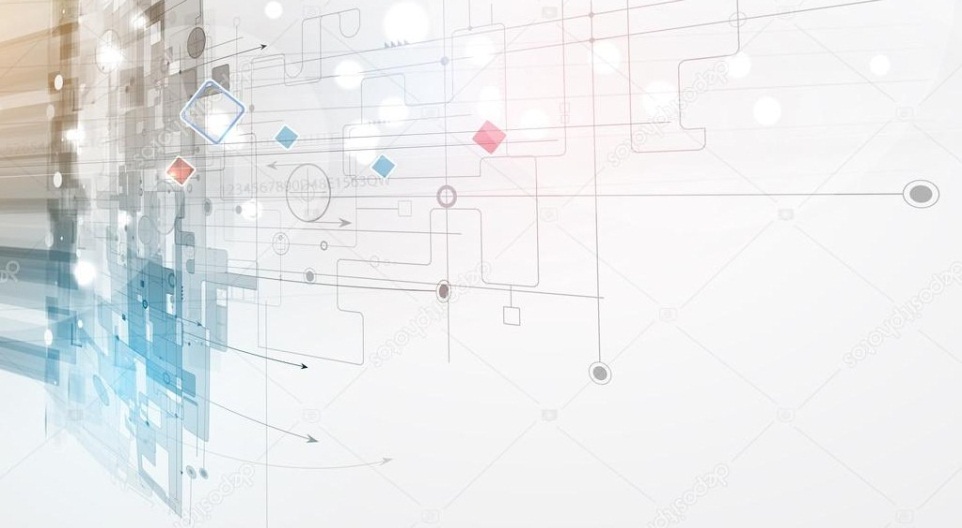 «Организация производства по переработке шерсти овцы»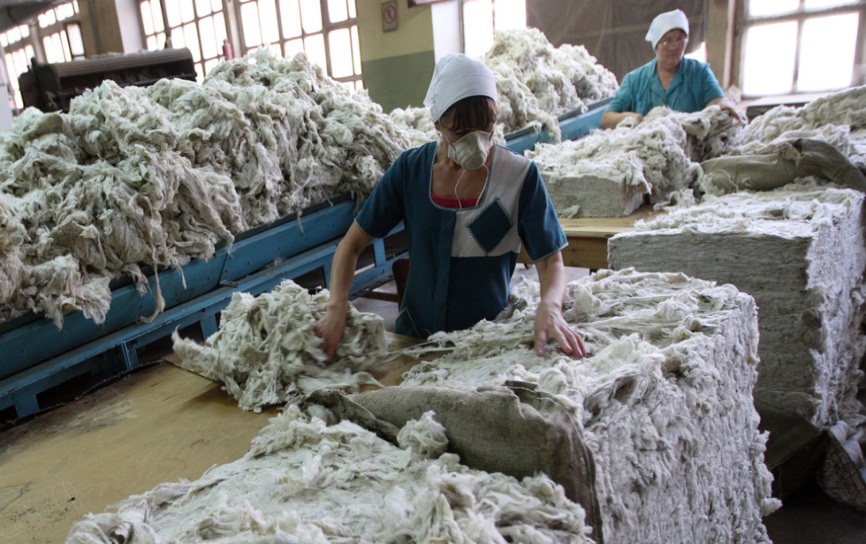 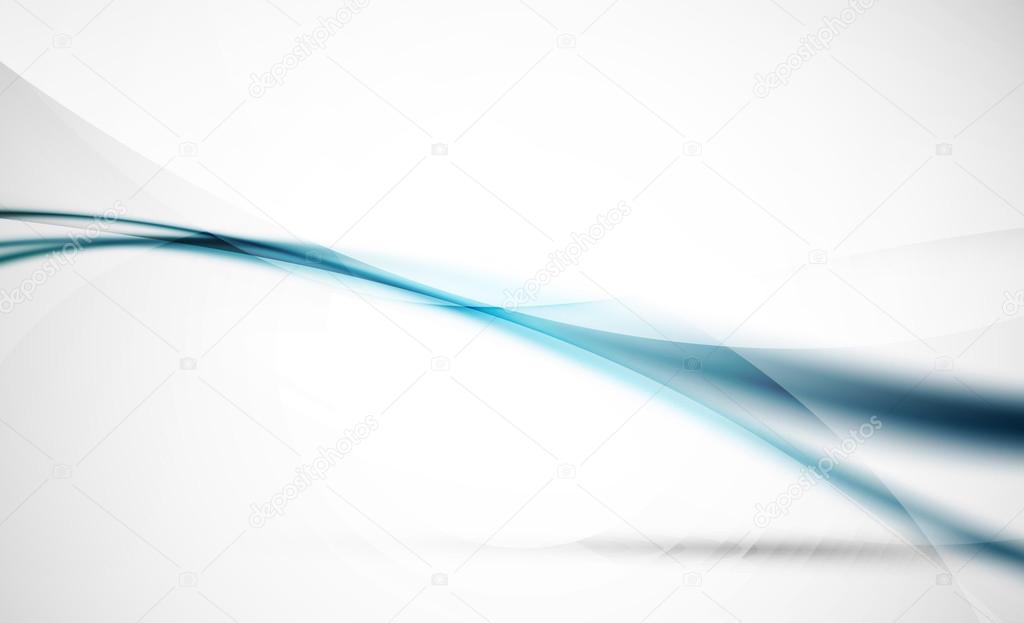 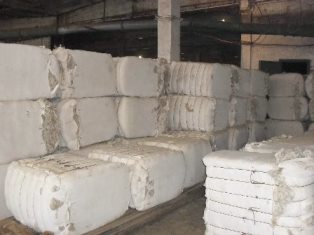 Преимущества инвестиционногопредложения: наличие на территории района действующего овцеводческого хозяйства - ОАО «Жеребковичи», поголовье овец - 4000 ед;государственная поддержка (действие Декретов Президента Республики Беларусь № 6 от 7 мая 2012 года и № 10 от 6 августа 2009 года предоставляющие льготные режимы налогообложения и освобождающие от уплаты ряда обязательных платежей и сборов предприятия, осуществляющих деятельность на территории малых и средних населенных пунктов.Контакты: +375 1633 21690, +375 1633 22962, E-mail: lhveconomrik@tut.by